Put the clock times in order from least to greatest angleTimes: 8:28, 10:30, 1:10, 2:20, 3:00, 4:45, 6:00, 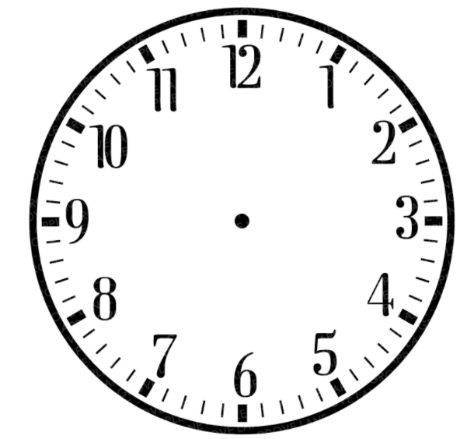 